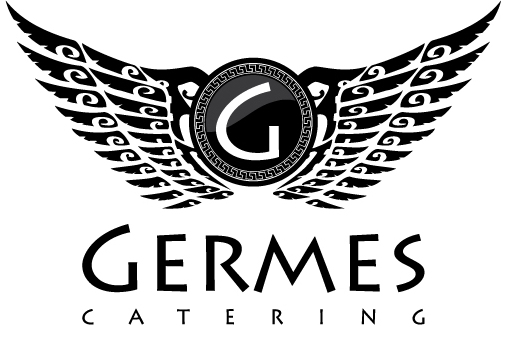 МОБИЛЬНЫЙ ФУРШЕТМинимальная сумма заказа 1500-00, доставка 500-00.Бесплатная доставка при заказе от 5000-00( в пределах КАД). В стоимость меню включено: одноразовая посуда(вилки, тарелки, стаканы, салфетки)Дополнительно:-одноразовые скатерти от 100-00 за единицу-спец. одноразовая посуда от 20-00 за единицу-аренда бокалов под напитки от 20-00 за единицу-накрытие столов рассчитывается индивидуально-услуги официанта от 500\в час*Возможна сервировка на керамической посуде.**Уборка и вывоз мусора НЕ ВКЛЮЧЕН в стоимость.*** контактный телефон +7-921-787-20-27МЕНЮ МОБИЛЬНОГО ФУРШЕТАСЕТ №1 –«Рыбные канапе»-тарталетка с красной икрой, маслом, зеленью и лимоном-канапе с лососем с\с, оливкой и соусом «Бальзамик»-канапе с креветкой и мягким сыром-с сельдью, перепелиным яйцом  и маринованным лучкомЦена 1200(12шт)\2200(24шт)СЕТ №2 –«Рыбное  ассорти»-лосось слабой соли с оливками и лимоном-японский угорь в соусе «Терияки»-палтус х\к-тигровые креветкиЦена 1500( вес 650гр)СЕТ №3 –«Мясные канапе»-с бужениной и томатом «Черри»-с языком, свежим огурчиком и соусом «Хрен»-с салями, соленым огурцом и зеленью-с филе куры в кунжуте, соус «Острый»Цена 700(12шт)\1300(24шт)СЕТ №4 –«Мясное  ассорти»-ростбиф с гранатовым соусом-сервелат  «Коньячный» -буженина с томатами и соусом «Горчица»-«Пикантное» куриное филеЦена 1200( вес 700гр)СЕТ №5 –«Сырное ассорти»-три вида твердого сыра -канапе с сыром и виноградом -тарталетки с мягким сыром и зеленью -фрукты, орехи Цена 950( вес 700гр)СЕТ №6 –«Овощное ассорти»-свежие овощи-соусом «Тар-тар»-зелень -зеленые салатыЦена 600( вес 500гр)СЕТ №7 –«Фруктовое ассорти»-ассорти из сезонных фруктов-свежая мятаЦена 900( вес 1500гр)СЕТ №8 –«Ананасовый флирт»-кубики свежего ананаса-физалис-листочки мятыЦена 750( вес 1000гр)СЕТ №9 –«Сладкий стол»-мини-картошка-фруктовый мусс-тарталетки с фруктами и варением-бисквитные пирожныеЦена 750(12шт)\1400(24шт)СЕТ №10 «Сэндвич-бар» -мини-сэндвичи с лососем-мини сэндвичи с ветчиной и овощамиЦена 600(6шт)\1100(12шт)СЕТ №11 «Салат-бар»-тарталетки с салатом «Оливье» с колбасой-тарталетки с салатом «Греческий»-тарталетки с салатом «Русский» с говядиной-тарталетки с салатом «Красный» с копченым лососемЦена 850(12шт)\1450(24шт)